 Clinical Assessment of Metabolic Profile of Lactating Dairy Cows in Different Number of Lactations.A Clinical Report Submitted by:Internship ID: D-38Roll No. : 08/104Registration No. : 364Session : 2007-2008A Partial fulfillment of the requirements for the Degree of Doctor of Veterinary Medicine (D.V.M)Faculty of Veterinary Medicine,Chittagong Veterinary and Animal Sciences University,Khulshi, Chittagong - 4225.January, 2015.Clinical Assessment of Metabolic Profile of Lactating Dairy Cows in Different Number of Lactations. A Production Report Submitted As Per Approved Style and ContentDate of Submission: 18-01-2015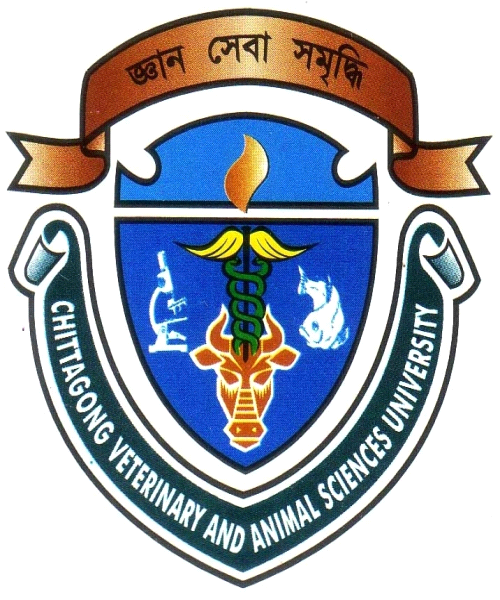 